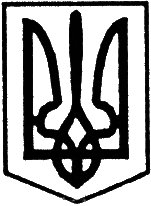 УКРАЇНАУльяновська районна радаКіровоградської області  друга  сесія Сьомого скликанняР і ш е н н я                                                                        від   “18”  грудня  2015 року	                                                    №36м. Ульяновка Про списання майна спільної власності міста і сіл району (бібліотечний фонд відділу освіти Ульяновської районної державної адміністрації)Відповідно до ст. 43 та ст. 60 Закону України “Про місцеве самоврядування в Україні”, рішення районної ради від 27 липня 2007 року №136 “Про управління об’єктами спільної власності територіальних громад міста і сіл району”, на підставі клопотання Ульяновської районної державної адміністрації щодо списання бібліотечного фонду (навчальної літератури), яка не відповідає вимогам навчальних програм, має незадовільний стан та у зв’язку із закінченням терміну використання, враховуючи рекомендації постійної комісії з питань освіти, охорони здоров’я, культури, фізкультури і спорту, обслуговування та соціального захисту населення,районна радавирішила:1. Надати дозвіл відділу освіти Ульяновської районної державної адміністрації на проведення у встановленому порядку списання навчальної літератури в  кількості 6729 екземплярів на загальну суму 43673,38 грн. шляхом ліквідації на підставі акту, згідно з додатком (додається).2. Контроль за виконанням даного рішення покласти на постійну комісію районної ради з питань освіти, охорони здоров’я, культури, фізкультури і спорту, обслуговування та соціального захисту населення.Голова районної ради                                                       І. КРИМСЬКИЙ         Додатокдо рішення Ульяновської районної ради від 18 грудня 2015 року №36 Заступник голови районної ради                                                                       Л. ВЕРБЕЦЬКАЗаклади освітиКількість Сума 1.Ульяновський навчально-виховний комплекс № 1 «Гімназія - загальноосвітня школа І-ІІІ ступенів – дошкільний навчальний заклад «Сонечко» Ульяновської районної ради Кіровоградської області8826100,852.Комунальний заклад «Ульяновський навчально-виховний комплекс №2 «Загальноосвітня школа І-ІІІ ступенів – дошкільний навчальний заклад» Ульяновської районної ради Кіровоградської області6544236,013.Богданівська загальноосвітня школа І-ІІІ ступенів Ульяновської районної ради Кіровоградської області1751200,454.Вільхівська загальноосвітня школа І-ІІІ ступенів Ульяновської районної ради Кіровоградської області імені Леоніда Васильовича Куценка2731848,595.Загальноосвітня школа І-ІІІ ступенів с. Великі Трояни Ульяновського району Кіровоградської області1971389,816.Грушківський навчально-виховний комплекс «Загальноосвітня школа І-ІІІ ступенів – дошкільний навчальний заклад» Ульяновської районної ради Кіровоградської області4082751,647.Данилово-балківський навчально-виховний комплекс «Загальноосвітня школа І-ІІІ ступенів – дошкільний навчальний заклад» Ульяновської районної ради Кіровоградської області1901281,278.Загальноосвітня школа І-ІІІ ступенів с. Йосипівка Ульяновського району Кіровоградської області2722073,829.Загальноосвітня школа І-ІІІ ступенів с. Камяний Брід  Ульяновського району Кіровоградської області2661803,9510.Загальноосвітня школа І-ІІІ ступенів с. Камяна Криниця  Ульяновського району Кіровоградської області1891296,4811.Загальноосвітня школа І-ІІІ ступенів с. Лозувата Ульяновського району Кіровоградської області3992689,5712.Загальноосвітня школа І-ІІІ ступенів с. Луполове Ульяновського району Кіровоградської області3502050,8613.Мечиславський навчально-виховний комплекс «Загальноосвітня школа І-ІІ ступенів – дошкільний навчальний заклад «Орлятко»» Ульяновської районної ради Кіровоградської області9704712,7014.Загальноосвітня школа І-ІІІ ступенів с. Новоселиця Ульяновського району Кіровоградської області2571737,7915.Розношенська загальноосвітня школа І-ІІІ ступенів Ульяновської районної ради Кіровоградської області1661147,2016.Сабатинівська загальноосвітня школа І-ІІІ ступенів Ульяновської районної ради Кіровоградської області3102041,7217.Загальноосвітня школа І-ІІІ ступенів с. Синьки Ульяновського району Кіровоградської області2451739,4918.Синицівський навчально-виховний комплекс «Загальноосвітня школа І-ІІ ступенів – дошкільний навчальний заклад» Ульяновської районної ради Кіровоградської області103705,3919.Шамраївська загальноосвітня школа І-ІІІ ступенів Ульяновської районної ради Кіровоградської області4232865,79Всього:672943673,38